Determining the Empirical Formula of Zinc Iodide v.1.22MCTC ChemistryObjective: To conduct a zinc/iodine reaction and use reactant mass measurements to determine an empirical formula for the product that is made.Prelab         Read through this lab handout and answer the following questions before coming to lab.  
Questions:  There will be a quiz at the beginning of lab over this handout and its contents.
1. What are several precautions you should take when using the analytical balance?	2. In today’s experiment, which of the two reactants (Zn or I2) is left over when the reaction is finished?3. Why is it necessary to dissolve the I2 in methanol?4. How do we prevent I2 gas from leaving the 125 mL Erlenmeyer flask?5. What do you do to keep the reaction mixture from boiling dry when heating?6. What does it mean to “decant”? 7. In what container is the product located at the time it is weighed?  8. Look up the term “Hygroscopic” and know its meaning.9. What chemical is used to wash the zinc once the reaction is finished?10. What should you do if you spill a chemical?11. How do we know when the Zn and I2 reaction is complete?12. Small amounts of sand and salt are placed in an empty 250 mL beaker.  Given the following
      mass measurements,  determine the sand and salt masses.

      mbeaker = 255.63 grams          mbeaker + salt = 271.45 grams      mbeaker + salt + sand = 283.07 gramsChemistry OverviewIn this experiment, you will react solid zinc with solid iodine (I2)  and then determine the empirical formula of the zinc iodide product that forms.  However, simply placing Zn metal in contact with solid I2, won’t produce a significant reaction since the materials are not in close enough contact with one another.  For this reason, we will be reacting Zn metal with I2 that is dissolved in hot methanol.  The dissolved I2 molecules are now able to make much better contact with the Zn metal and the reaction proceeds much faster.  Heating increases the energy and frequency of atomic collisions and this increases the speed of product formation.BalancesTop Loading Balance 
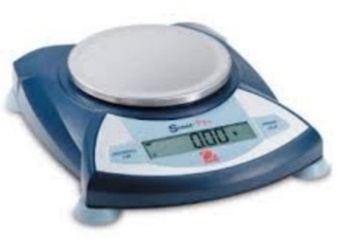 The first and least expensive balance is the “Top Loading Balance.”  It costs about $250, has a maximum capacity of 400 grams and has 2 decimal place accuracy.When using a top loading balance, be sure to place a weighing paper on the balance pan.  Then “Tare” or “Zero” the balance before making your measurement.Always use the same balance for multiple mass measurements.

Report and clean up all spills. Your instructor will give you cleanup instructions.Analytical BalanceAnalytical balances cost about $3500 and have 4 decimal place accuracy.  The additional two decimal places (compared to a top loading balance) are what make the analytical balances so expensive.  Generally, in science, more accurate measurements cost more.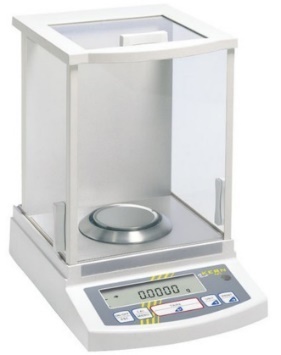 Analytical balances have sliding doors to keep dust out and to keep air movement from affecting the measurement.  Close the doors while making the measurement and close them when you finish to keep dust out.
When using an analytical balance, be sure to place a weighing paper on the balance pan. Also, remember to “Tare” or “Zero” the balance before making your measurement.Never move an analytical balance and don’t lean on the benchtop while making a measurement. Weighing by Difference
When you need to know the mass of something like a small stone, you can place it directly on the balance pan.However, when you need to know the mass of a solid powder or liquid, you’ll need to use a container; frequently a flask or beaker and there are two ways of doing this.  The first method is to place the empty container on the balance pan and then press the  “TARE” or “ZERO” button.  The balance display will now read 0.00 grams.  Next, you remove the container from the balance, add the chemical to the container and return it to the balance.  The balance now displays the chemical’s mass.A second method is to weigh the empty container and record its mass.  After adding the chemical, the container is returned to the balance and reweighed.  The difference between these two measurements is the mass of the chemical.In the example below, the mass of a dry white powder is determined by difference measurements: 

First, an EMPTY plastic weighing boat (figure at right) is weighed to determine its mass:  1.955 grams.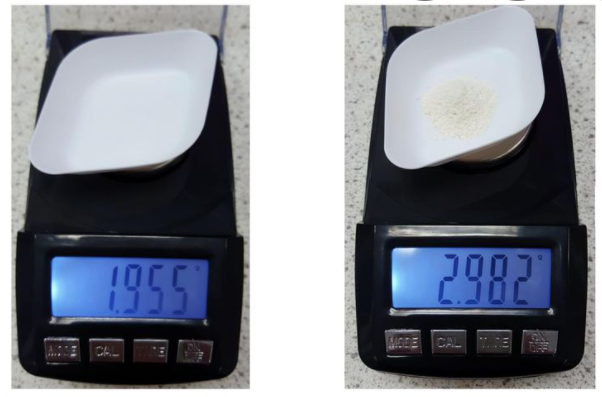 Next, the chemical is carefully scooped into the weighing boat which is then re-weighed:   2.982 gramsThe mass of the chemical is determined to be
           2.982 g – 1.955 grams = 1.030 gramsIn the same way the masses of more than one chemical can be determined from multiple mass measurements.  Consider the following:  
               mflask = 91.44 grams       mflask+H2O = 154.82 grams      mflask+ H2O+NaCl = 167.99 gramsThe mass of the water can be determined as follows:   

                                      154.82 grams  – 91.44 grams  = 63.38 gramsH2OThe mass of the NaCl can be determined as follows: 
                                      167.99 grams – 154.82 grams = 13.17 gramsNaClCut out the following procedures 
and glue into your lab notebook. Experiment: ProcedureLabel and pre-weigh a clean/dry 125 mL Erlenmeyer flask 
and a clean/dry 150 mL beaker on the analytical balance.  
Record their respective masses in your data table.  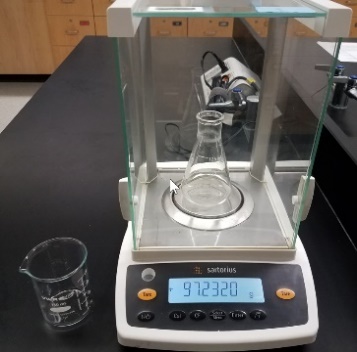 Use a spatula and the top loading balance to weigh 
out between 0.9 and 1 grams of metallic Zn granules 
in a clean/dry 50 mL beaker.  
















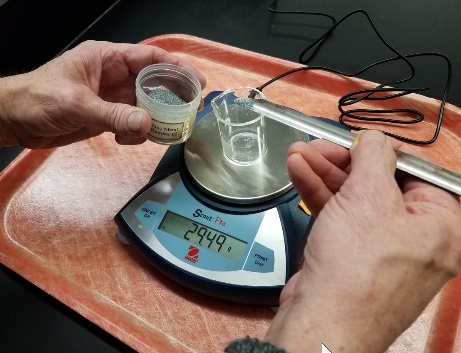 Transfer the zinc granules from the 50 mL beaker to 
125 mL Erlenmeyer flask.

Reweigh the 125 mL Erlenmeyer flask and its contents on
the analytical balance and record the value in your data table.

Calculate the mass of the zinc in the flask and record 
this value with 4 decimals in the data table.
Obtain I2 from your instructor.  Shake

the capped vial vigorously to loosen

the I2 crystals.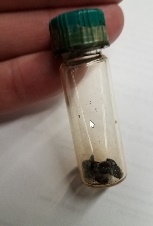 Transfer all the solid I2 to the

125mL Erlenmeyer flask. 

Reweigh the flask (analytical balance)

and record the mass in the  data table. 



Cover the 125 mL flask with a small watch glass to keep 
gaseous I2 from escaping into the atmosphere.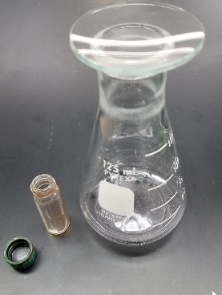 Calculate the mass of the solid I2 to 4 decimal 
digits and record this value in your data table.While working in the fume hood, add approximately 15 mL 
of methanol to the 125 mL flask using the graduated 
cylinder. 

Cover the flask with the watch glass.

Record the before and after colors in your lab notebook.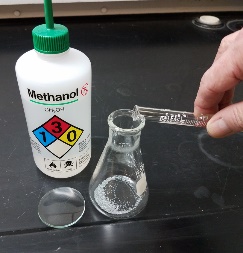 Continue working in the fume hood and gently heat the
flask with the hotplate (250 oC) until it gently boils.
Adjust the heat setting if necessary.













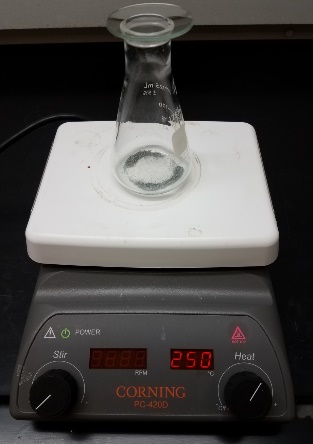 Don’t leave your experiment unattended!!! 
If you must leave your station, have someone 
else watch things until you return.
The watch glass will keep most of the methanol
 from escaping.  However, you may have to add
 small amounts of methanol if you see
 the level drop.
Don’t allow the solution to boil dry
Continue heating until the solution until it is colorless.
Once colorless, carefully remove the flask from the 
hotplate and allow it to cool.
Decant (pour off) the liquid in the flask into the 
pre-weighed 150 mL beaker leaving the un-reacted 
Zn in the flask.
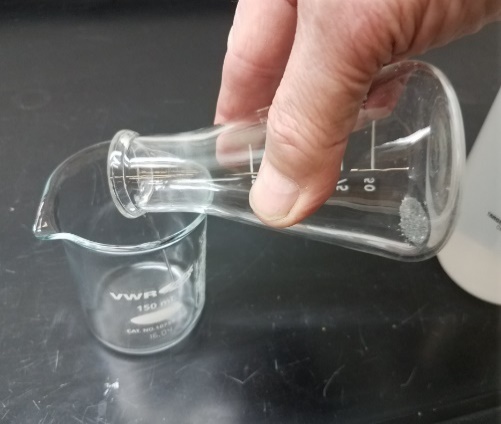 Rinse the zinc in the flask by adding approximately 5 mL 
of methanol to the reaction flask and then gently re-heating 
for 15 seconds. Decant the methanol rinse solution into 
into the 150 mL beaker. 
Repeat this rinsing procedure two more times. Place the 125mL Erlenmeyer flask (containing the 
un-reacted Zn) on the hot plate and allow 
the Zn granules to thoroughly dry.  

Gently shake the flask side to side to accelerate 
the drying process.  When the Zn in the reaction flask is dry, cover it with 
the small watch glass and let it cool.

Remove the watch glass cover and re-weigh the 
flask on the analytical balance and record your result.
 Place the 150 mL beaker containing the methanol
solution on the hot plate and boil to dryness. 

This MUST be done gradually at low heat (<200oC) 
and in the fume hood to protect us from methanol vapors.  

A glass stirring rod should be left in the beaker as it will
improve the boiling behavior of the solution and reduce 
bumping.  Remove the glass stirring rod before the liquid 
has completely been boiled off.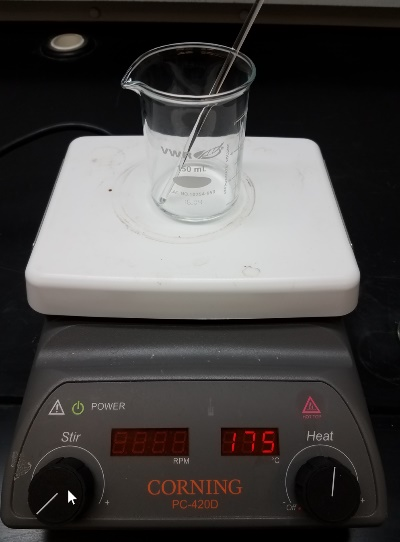 Remove the beaker from the hotplate, cover it with a large
watch glass and let it cool. 
Re-weigh the beaker (no watch glass) on the analytical 
balance and record this measurement in your data table  

The dry, solid product that now coats the inside of the 
150 mL beaker is hygroscopic.  Use your measurements to determine the masses of zinc 
and iodine that have actually reacted to form product.  

Convert these mass quantities into moles and determine 
the empirical formula of the product.Balance # _________Mass (g) Before Heating125 mL Flask Before Heating150 mL Beaker Before Heating125 mL Flask & Zn Before Heating125 mL Flask & Zn & I2 Before Heating Before HeatingInitial Zn mass (Calculated) Before HeatingInitial I2 mass (Calculated)After Heating125 mL Flask & ZnAfter Heating150 mL Beaker + productAfter HeatingAfter HeatingProduct massAfter HeatingExcess Zn massAfter HeatingAfter HeatingMass of I2 ConsumedAfter HeatingMass of Zn Consumed